АДМИНИСТРАЦИЯ НОВОТИТАРОВСКОГОСЕЛЬСКОГО ПОСЕЛЕНИЯ ДИНСКОГО РАЙОНАПОСТАНОВЛЕНИЕот 04.06.2019                                                                                               № 224ст. НовотитаровскаяО включении в реестр муниципальнойсобственности Новотитаровского сельского поселенияДинского района муниципального имущества	В соответствии с Федеральным законом от 06 октября 2003 года № 131-ФЗ «Об общих принципах организации местного самоуправления в Российской Федерации», на основании статей 62, 63, Устава Новотитаровского сельского поселения Динского района, приказов № 13 от 25.02.2019, № 16 от 22.05.2019, № 15 от 22.05.2019, актов о приеме-передаче нефинансовых активов № 00000003 от 01.02.2019, № 00000052 от 22.05.2019, № 00000053 от 22.05.2019, № 00000054 от 22.05.2019, № 00000055 от 22.05.2019, накладных (требованиях) № 1 от 01.02.2019, № 5 от 02.04.2019,  № 4, п о с т а н о в л я ю:Включить в реестр муниципальной собственности Новотитаровского сельского поселения Динского района (МБУК БО НСП) муниципальное имущество, согласно перечня (Приложение).Специалисту 1 категории финансово-экономического отдела администрации Новотитаровского сельского поселения (Грекова) внести изменения в реестр муниципальной собственности Новотитаровского сельского поселения Динского района, согласно перечня (Приложение).Контроль за выполнением настоящего постановления оставляю за собой.Постановление вступает в силу со дня его подписания.Глава Новотитаровскогосельского поселения							С. К. КошманПРИЛОЖЕНИЕк постановлению администрацииНовотитаровского сельскогопоселения Динского районаот 04.06.2019 № 224ПЕРЕЧЕНЬмуниципального имущества, подлежащего включению в реестр муниципальной собственности Новотитаровского сельского поселения Динского районаНачальник финансово-экономического отдела						       А. А. Кожевникова№ п/пНаименование имуществаДата ввода в эксплуатациюБалансовая стоимость, (руб.)1Библиотечный фонд 2019 им. Гайдара (17 экз.)20196 357,002Библиотечный фонд 2019 им. Горького (5 экз.)20192 205,003Библиотечный фонд 2019 им. Гайдара (9 экз.)20198 843,404Библиотечный фонд 2019 им. Горького (9 экз.)20198 843,405Библиотечный фонд май 2019 им. Горького (4 экз.)20192 995,556Библиотечный фонд май 2019 им. Гайдара (2 экз.)20191 234,45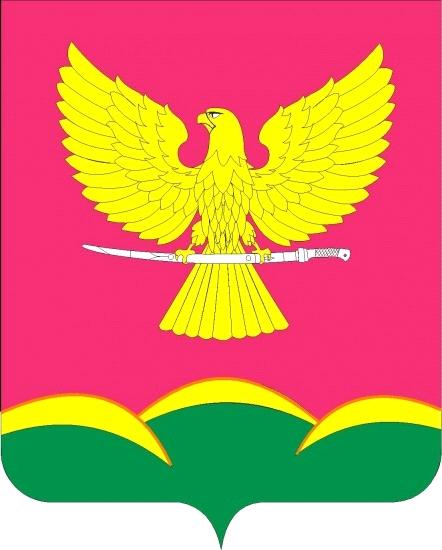 